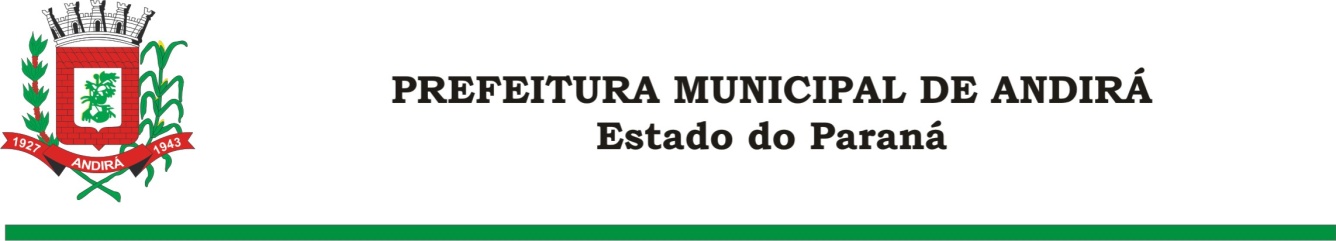 PORTARIA Nº. 16.346 DE 12 DE AGOSTO DE 2022            IONE ELISABETH ALVES ABIB, Prefeita Municipal de Andirá, Estado do Paraná, usando de suas atribuições que lhe são conferidas por lei, e		CONSIDERANDO a Portaria 16.028 de 02 de maio de 2022, a qual interrompeu o período de férias da Servidora, THAIS OLIVEIRA CLAUDIO MACHADO, a partir do dia 02 de maio de 2022,         R E S O L V E:      Art. 1º Conceder 01 dia remanescente das férias, a partir do dia 22 de agosto de 2022 a servidora Pública Municipal THAIS OLIVEIRA CLAUDIO MACHADO ocupante do cargo de FARMACÊUTICO. A referida Servidora atualmente está lotada na Secretaria Municipal de Saúde. Art. 2°- Esta Portaria entra em vigor na data de sua publicação.Art. 3º- Ficam revogadas as disposições em contrário.Paço Municipal Bráulio Barbosa Ferraz, Município de Andirá, Estado do Paraná, em 12 de agosto 2022, 79º da Emancipação Política.IONE ELISABETH ALVES ABIBPREFEITA MUNICIPAL